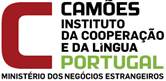 AÇÃO DE EMERGÊNCIAINSTRUMENTO DE RESPOSTA RÁPIDA(Parcerias para a implementação de Ações de Emergência)  O presente documento tem como objetivo, proporcionar aos proponentes, Organizações não-governamentais para o Desenvolvimento (ONGD) e ao financiador (Camões, IP) uma matriz única e coerente para a identificação e qualificação das organizações que possam constituir-se enquanto parceiras na Ação de Emergência - Resposta Rápida, aptas a desenvolverem ações com efeitos comprovados.Informação sobre a OrganizaçãoA. IdentificaçãoB. Detalhes BancáriosC. Pessoal que compõe a ONGDD. Informação Sobre a GestãoElegibilidadePreencha de acordo com a situação da Organização:3. Contexto Geográfico e Experiência no Setor Por favor indique os setores nos quais a organização tenha experiência demonstrada e reconhecida:ATENÇÃO: Para informação de maior detalhe de cada um dos setores consulte aqui http://dgecho-partners-helpdesk.eu/_media/reference_documents/list_of_sectors_and_subsectors.pdfPor favor selecione as regiões e mencione os países específicos com os quais a organização trabalha, ou com os quais trabalhou nos últimos 5 anos.4. AptidãoCapacidade técnica e logística1.Por favor descreva o compromisso da organização nos setores acima assinalados, nos últimos 5 anos, conducente a salvar vidas e à prevenção e alívio do sofrimento e à promoção da dignidade e dos direitos civis em situações de emergência. Por favor dê particular ênfase aos efeitos comprovados e ao impacto da sua intervenção. (uma página no máximo)2.Por favor evidencie a experiência, capacidade e linha estratégica da organização para a implementação de ações na resposta à emergência humanitária. (uma página no máximo)3.Qual é a mais-valia da sua organização para responder à emergência humanitária, no setor onde se propõe atuar? Por favor explicite todos os mecanismos/procedimentos internos relevantes. (meia página no máximo)4. Por favor informe se a organização procedeu à avaliação de necessidades na sua última resposta humanitária de emergência. Se foi a organização a levar a cabo a avaliação de necessidades por favor informe detalhadamente qual o método utilizado. (uma página no máximo)Controlo interno e gestão financeira 5.Qual foi o total de receitas e despesas da organização para resposta humanitária de emergência, nos últimos 5 anos? (meia página no máximo)6.Por favor evidencie quais os sistemas administrativos e de reporte que tem estabelecidos/previstos durante uma emergência humanitária: (uma página no máximo)Na organização;Entre a organização e os seus parceiros (financiadores e executores).7.Por favor demonstre o rigor financeiro e a transparência da sua organização no uso de fundos recebidos nos últimos 5 anos, nomeadamente, especificação dos valores e respetivas fontes, disponibilização dos relatórios de atividades  e contas, devidamente certificadas, disponibilizadas na página eletrónica, etc. (meia página no máximo)8. Por favor explicite as políticas e procedimentos estabelecidos para reportar suspeita de fraude, suborno, corrupção ou outras atividades ilícitas. Qual o procedimento seguido para a denúncia destas situações e de que forma os parceiros são corresponsabilizados no cumprimento do mesmo? (meia página no máximo).9. De que medidas específicas de gestão de segurança dispõe a organização (na sede e no terreno) ao responder a uma emergência humanitária? (meia página no máximo)10. Por favor demonstre o compromisso da organização para investir na melhoria das competências requeridas para a resposta humanitária de emergência. (uma página no máximo)11. Por favor evidencie a experiência da organização no trabalho com e através de outros atores relevantes (redes locais/ parceiros, governos locais/nacionais, sistema de clusters das Nações Unidas, iniciativas interagências). (uma página no máximo)12.Tem uma política organizacional relativa à forma como a contratação é realizada, designadamente se é feita de forma transparente e comunicada a todos os parceiros para garantir a conformidade com as boas práticas internacionais em matéria de contratação? (meia página no máximo) Participação As organizações que se candidatam à constituição da parceria deverão garantir que as suas propostas são guiadas, de modo a irem ao encontro dos seguintes princípios e compromissos internacionais:13. Por favor confirme a que padrão adere a sua organização. 14. Por favor evidencie de que forma a organização incluiu, consultou e comunicou com as populações abrangidas por projetos de cooperação e/ou ação humanitária e de emergência implementados nos últimos 3 anos. (meia página no máximo)15. Por favor indique se a organização leva a cabo avaliações regularmente, em caso afirmativo deverá referir de que forma as lições aprendidas deram origem à mudança em operações futuras. (Uma página no máximo) 16. Por favor saliente: i) a abordagem da organização relativa a grupos vulneráveis e marginalizados, incluindo, nomeadamente: crianças, mulheres e raparigas, pessoas idosas, pessoas portadoras de deficiência, pessoas socialmente excluídas e/ou em risco de discriminação com base na deficiência, orientação sexual, identidade e expressão de género, raça, etnia, idade ou religião; ii) de que forma é salvaguardado o respeito pelos princípios humanitários, em particular no contacto da ONGD com aqueles com quem se articulará no terreno, ou beneficiarão da intervenção.FICHA DE QUALIFICAÇÃO NOME DO REQUERENTE: ENQUADRAMENTO:Manifestação de interesse para a Qualificação da ONGD na execução de Ações de Emergência - Instrumento de Resposta RápidaA.1 Nome completo da ONGDA.2Sigla da ONGDA.3Morada oficialA.4NIF e código da repartição de finançasA.5Responsável pela candidatura e pelos eventuais esclarecimentosA.5.1NomeA.5.2CargoA.5.3TelefoneA.5.4TelemóvelA.5.5Endereço eletrónicoB.1Nome do titular da contaB.2Nome do bancoB.3Endereço do balcão do bancoB.4Número da conta bancáriaB.5NIBC.1Número de pessoal remunerado (a tempo inteiro e parcial)C.1.1Na sede da organização/instituição/ C.1.2Expatriados (com a indicação de onde se encontram)C.1.3Pessoal local remuneradoC.2Número de voluntários (a tempo inteiro e parcial)C.2.1Na sede da ONGDC.2.2Expatriados (com a indicação de onde se encontram)C.2.3Pessoal local voluntárioD.1Principais doadoresD.2Em anexo: Relatório de atividades e contas do ano anteriorA organização tem um mínimo de experiência de 5 anos, demonstrada e reconhecida, na gestão de projetos?A organização tem regularizadas a prestação de contas na aplicação de fundos provenientes do Camões, I.P.?A Organização dispõe de auditorias independentes às contas nos últimos 3 anos? Por favor apresente  evidência.A organização ou qualquer um dos seus parceiros atual ou proposto: Foram alvo de qualquer procedimento ou obrigação relacionado com falência, insolvência ou decorrente da situação financeira?Foram condenados ou alvo de qualquer procedimento relacionado com:Participação em organização criminosa;Corrupção, incluindo ofensa de suborno; Fraude, incluindo roubo e incumprimento de qualquer obrigação relacionada com o pagamento de impostos;Lavagem de dinheiro.SIMNÃOLista de setoresLista de setoresAssistência/ajuda alimentar e meios de subsistênciaÁgua, saneamento e higieneSaúdeNutriçãoSegurança AlimentarEducação em situação de emergênciaAbrigo/instalaçãoRedução do Risco de Catástrofes ProteçãoCoordenaçãoApoio a operaçõesLogísticaOutros (especifique)RegiãoPaíses onde está a trabalharPaíses onde trabalhou, mas onde já não está presenteÁfricaAméricaÁsiaEuropaMédio OrienteOceâniaPrincípios e Boa Práticas do Doador Humanitário (GHD)Projeto Esfera Carta Humanitária e Normas MínimasNorma Humanitária Essencial para a Qualidade e Prestação de Contas Código de conduta para o Movimento Internacional da Cruz Vermelha internacional/ Crescente Vermelho e as Organizações Não-governamentais para o desenvolvimento envolvidas no Auxílio a Catástrofes.Outros (por favor especificar)